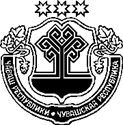 ЗАКОНЧУВАШСКОЙ РЕСПУБЛИКИО ПРЕОБРАЗОВАНИИ МУНИЦИПАЛЬНЫХ ОБРАЗОВАНИЙ КАНАШСКОГО РАЙОНА ЧУВАШСКОЙ РЕСПУБЛИКИ И О ВНЕСЕНИИИЗМЕНЕНИЙ В ЗАКОН ЧУВАШСКОЙ РЕСПУБЛИКИ "ОБ УСТАНОВЛЕНИИ ГРАНИЦ МУНИЦИПАЛЬНЫХ ОБРАЗОВАНИЙ ЧУВАШСКОЙ РЕСПУБЛИКИИ НАДЕЛЕНИИ ИХ СТАТУСОМ ГОРОДСКОГО, СЕЛЬСКОГО ПОСЕЛЕНИЯ, МУНИЦИПАЛЬНОГО РАЙОНА, МУНИЦИПАЛЬНОГО ОКРУГА И ГОРОДСКОГО ОКРУГА"ПринятГосударственным СоветомЧувашской Республики24 марта 2022 годаСтатья 11. В соответствии с частью 31-1 статьи 13 Федерального закона от 
6 октября 2003 года № 131-ФЗ "Об общих принципах организации местного самоуправления в Российской Федерации" преобразовать муниципальные образования – Асхвинское, Атнашевское, Ачакасинское, Байгильдинское, Вутабосинское, Караклинское, Кошноруйское, Малобикшихское, Малокибечское, Новоурюмовское, Новочелкасинское, Сеспельское, Среднекибечское, Сугайкасинское, Тобурдановское, Ухманское, Хучельское, Чагасьское, Шакуловское, Шальтямское, Шибылгинское, Шихазанское, Ямашевское, Янгличское сельские поселения Канашского района Чувашской Республики (далее также – сельские поселения) путем их объединения во вновь образованное муниципальное образование "Канашский муниципальный округ Чувашской Республики" с согласия населения, выраженного представительными органами указанных сельских поселений и Канашского района Чувашской Республики.2. Установить, что вновь образованное в результате объединения муниципальных образований, указанных в части 1 настоящей статьи, муниципальное образование обладает статусом муниципального округа с наименованием "Канашский муниципальный округ Чувашской Республики".Административным центром вновь образованного муниципального образования "Канашский муниципальный округ Чувашской Республики" является город Канаш.3. Днем создания вновь образованного муниципального образования "Канашский муниципальный округ Чувашской Республики" является день вступления в силу настоящего Закона.4. Канашский район Чувашской Республики, а также Асхвинское, Атнашевское, Ачакасинское, Байгильдинское, Вутабосинское, Караклинское, Кошноруйское, Малобикшихское, Малокибечское, Новоурюмовское, Новочелкасинское, Сеспельское, Среднекибечское, Сугайкасинское, Тобурдановское, Ухманское, Хучельское, Чагасьское, Шакуловское, Шальтямское, Шибылгинское, Шихазанское, Ямашевское, Янгличское сельские поселения Канашского района Чувашской Республики утрачивают статус муниципальных образований со дня вступления в силу настоящего Закона.Статья 21. Установить границу Канашского муниципального округа Чувашской Республики соответственно границе Канашского района Чувашской Республики, установленной Законом Чувашской Республики от 24 ноября 2004 года № 37 "Об установлении границ муниципальных образований Чувашской Республики и наделении их статусом городского, сельского поселения, муниципального района, муниципального округа и городского округа".2. В состав территории Канашского муниципального округа Чувашской Республики входят населенные пункты, не являющиеся муниципальными образованиями:1) деревни Асхва, Большие Бикшихи, Кармамеи, Семеновка, входящие в состав административно-территориальной единицы Асхвинское сельское поселение;2) деревни Атнашево, Калиновка, входящие в состав административно-территориальной единицы Атнашевское сельское поселение;3) село Ачакасы, деревни Новые Ачакасы, Елмачи, Ирдеменево-Кошки, Напольные Котяки, разъезд Ачакс, входящие в состав административно-территориальной единицы Ачакасинское сельское поселение;4) деревни Байгильдино, Новые Мамеи, Туруново, входящие в состав административно-территориальной единицы Байгильдинское сельское поселение;5) село Вутабоси, деревни Каликово, Сядорга-Сирмы, входящие в состав административно-территориальной единицы Вутабосинское сельское поселение;6) деревни Аксарино, Караклы, Юманзары, входящие в состав административно-территориальной единицы Караклинское сельское поселение;7) села Шигали, Шоркасы, деревни Алаксары, Аслыялы, Ближние Сормы, Дальние Сормы, Зеленовка, Ирх-Сирмы, Кошноруй, Пожарбоси, Ямбахтино, Яшкильдино, входящие в состав административно-территориальной единицы Кошноруйское сельское поселение;8) деревни Малые Бикшихи, Келте-Сюле, поселки Зеленый, Новый, входящие в состав административно-территориальной единицы Малобикшихское сельское поселение;9) село Малые Кибечи, деревня Березовка, входящие в состав административно-территориальной единицы Малокибечское сельское поселение;10) деревни Новое Урюмово, Новые Бюрженеры, входящие в состав административно-территориальной единицы Новоурюмовское сельское поселение;11) деревни Вторые Хормалы, Малое Тугаево, Новые Челкасы, Оженары, выселки Чинквары, Шихазаны, входящие в состав административно-территориальной единицы Новочелкасинское сельское поселение;12) деревни Анаткасы, Атыково, Малдыкасы, Сеспель, входящие в состав административно-территориальной единицы Сеспельское сельское поселение;13) села Высоковка Вторая, Высоковка Первая, деревни Верхнее Девлизерово, Задние Яндоуши, Нижнее Девлизерово, Нижние Кибечи, Передние Яндоуши, Средние Кибечи, Тюлькой, Челкумаги, разъезд Кибечи, входящие в состав административно-территориальной единицы Среднекибечское сельское поселение;14) деревня Сугайкасы, входящая в состав административно-территориальной единицы Сугайкасинское сельское поселение;15) село Тобурданово, деревня Яманово, входящие в состав административно-территориальной единицы Тобурдановское сельское поселение;16) село Ухманы, деревня Чиршкасы, входящие в состав административно-территориальной единицы Ухманское сельское поселение;17) деревни Алешево, Новые Турмыши, Хучель, Хунав, Ямурза, выселок Лесной, входящие в состав административно-территориальной единицы Хучельское сельское поселение;18) деревни Верхняя Яндоба, Мокры, Чагаси, выселки Кармамеи, Кибечи, Новые Мамеи, разъезд Мокры, входящие в состав административно-территориальной единицы Чагасьское сельское поселение;19) село Шакулово, деревни Аниш-Ахпердино, Старое Ахпердино, входящие в состав административно-территориальной единицы Шакуловское сельское поселение;20) деревни Воронцовка, Кашкар-Сирмы, Маяк, Новые Шальтямы, Старые Шальтямы, входящие в состав административно-территориальной единицы Шальтямское сельское поселение;21) село Шибылги, деревни Дмитриевка, Малая Андреевка, Матькасы, Новые Пинеры, входящие в состав административно-территориальной единицы Шибылгинское сельское поселение;22) село Шихазаны, деревня Сиделево, входящие в состав административно-территориальной единицы Шихазанское сельское поселение;23) село Ямашево, деревни Братьякасы, Вурман-Янишево, Имелево, Малды-Питикасы, входящие в состав административно-территориальной единицы Ямашевское сельское поселение;24) село Янгличи, деревни Богурданы, Нижние Татмыши, Новая Яндоба, Новые Шорданы, Сив-Сирма, Средние Татмыши, разъезд Янгличи, входящие в состав административно-территориальной единицы Янгличское сельское поселение.Статья 31. Установить численность Собрания депутатов Канашского муниципального округа Чувашской Республики первого созыва в количестве 26 депутатов, избираемых на муниципальных выборах на основе всеобщего равного и прямого избирательного права при тайном голосовании сроком на пять лет.Депутаты в состав Собрания депутатов Канашского муниципального округа Чувашской Республики избираются по одномандатным избирательным округам.2. Глава Канашского муниципального округа Чувашской Республики на первый срок полномочий избирается Собранием депутатов Канашского муниципального округа Чувашской Республики из числа кандидатов, представленных конкурсной комиссией по результатам конкурса, сроком на пять лет и возглавляет местную администрацию.Порядок проведения конкурса по отбору кандидатур на должность главы Канашского муниципального округа Чувашской Республики утверждается Собранием депутатов Канашского муниципального округа Чувашской Республики.Глава Канашского муниципального округа Чувашской Республики до вступления в силу Устава Канашского муниципального округа Чувашской Республики:1) представляет Канашский муниципальный округ Чувашской Республики в отношениях с органами местного самоуправления других муниципальных образований, органами государственной власти, гражданами и организациями, без доверенности действует от имени Канашского муниципального округа Чувашской Республики;2) подписывает и обнародует нормативные правовые акты, принятые Собранием депутатов Канашского муниципального округа Чувашской Республики;3) издает в пределах своих полномочий правовые акты;4) вправе требовать созыва внеочередного заседания Собрания депутатов Канашского муниципального округа Чувашской Республики;5) осуществляет иные полномочия, установленные нормативными правовыми актами Российской Федерации, нормативными правовыми актами Чувашской Республики и муниципальными правовыми актами.Статья 41. Назначение выборов депутатов Собрания депутатов Канашского муниципального округа Чувашской Республики, подготовка и проведение выборов осуществляются в порядке и сроки, установленные законодательством Российской Федерации и законодательством Чувашской Республики.2. Схема избирательных округов для проведения выборов депутатов Собрания депутатов Канашского муниципального округа Чувашской Республики утверждается избирательной комиссией, организующей выборы, не позднее чем через пять дней со дня официального опубликования решения о назначении выборов.Статья 51. Органы местного самоуправления Канашского муниципального округа Чувашской Республики в соответствии со своей компетенцией являются правопреемниками органов местного самоуправления, которые на день создания Канашского муниципального округа Чувашской Республики осуществляли полномочия по решению вопросов местного значения на соответствующей территории, в отношениях с органами государственной власти Российской Федерации, органами государственной власти Чувашской Республики, органами местного самоуправления, физическими и юридическими лицами.2. Вопросы правопреемства подлежат урегулированию муниципальными правовыми актами Канашского муниципального округа Чувашской Республики.3. До урегулирования муниципальными правовыми актами Канашского муниципального округа Чувашской Республики вопросов правопреемства в отношении органов местных администраций, муниципальных учреждений, предприятий и организаций, ранее созданных органами местного самоуправления, которые на день создания Канашского муниципального округа Чувашской Республики осуществляли полномочия по решению вопросов местного значения на соответствующей территории, или с их участием, соответствующие органы местных администраций, муниципальные учреждения, предприятия и организации продолжают осуществлять свою деятельность 
с сохранением их прежней организационно-правовой формы.Статья 6Муниципальные правовые акты, принятые органами местного самоуправления, которые на день создания Канашского муниципального округа Чувашской Республики осуществляли полномочия по решению вопросов местного значения на соответствующей территории, до вступления в силу настоящего Закона, а также в период со дня вступления в силу настоящего Закона до дня формирования органов местного самоуправления Канашского муниципального округа Чувашской Республики, действуют в части, не противоречащей федеральным законам и иным нормативным правовым актам Российской Федерации, Конституции Чувашской Республики, законам 
и иным нормативным правовым актам Чувашской Республики, а также Уставу Канашского муниципального округа Чувашской Республики, иным муниципальным правовым актам Канашского муниципального округа Чувашской Республики.Статья 71. Исполнение бюджетов сельских поселений и Канашского района Чувашской Республики на 2022 год осуществляется раздельно по каждому поселению и Канашскому району Чувашской Республики.2. Полномочия, связанные с внесением изменений в решения о бюджетах сельских поселений и Канашского района Чувашской Республики на 2022 год, осуществляются:1) до дня первого заседания Собрания депутатов Канашского муниципального округа Чувашской Республики – представительными органами сельских поселений и Канашского района Чувашской Республики;2) со дня первого заседания Собрания депутатов Канашского муниципального округа Чувашской Республики – Собранием депутатов Канашского муниципального округа Чувашской Республики.3. Полномочия, связанные с исполнением бюджетов сельских поселений и Канашского района Чувашской Республики на 2022 год, осуществляются:1) до формирования администрации Канашского муниципального округа Чувашской Республики – администрациями сельских поселений и Канашского района Чувашской Республики;2) со дня формирования администрации Канашского муниципального округа Чувашской Республики – администрацией Канашского муниципального округа Чувашской Республики.4. Расчет средств, передаваемых в 2022 году из бюджетов бюджетной системы Российской Федерации, производится раздельно по сельским поселениям и Канашскому району Чувашской Республики в соответствии с бюджетным законодательством Российской Федерации.5. Составление отчетов об исполнении бюджетов сельских поселений и Канашского района Чувашской Республики за 2022 год осуществляется:1) до формирования администрации Канашского муниципального округа Чувашской Республики – администрацией Канашского района Чувашской Республики раздельно по каждому муниципальному образованию;2) со дня формирования администрации Канашского муниципального округа Чувашской Республики – администрацией Канашского муниципального округа Чувашской Республики раздельно по каждому муниципальному образованию.6. Рассмотрение и утверждение отчетов об исполнении бюджетов сельских поселений и Канашского района Чувашской Республики за 2022 год осуществляются:1) до дня первого заседания Собрания депутатов Канашского муниципального округа Чувашской Республики – представительными органами сельских поселений и Канашского района Чувашской Республики;2) со дня первого заседания Собрания депутатов Канашского муниципального округа Чувашской Республики – Собранием депутатов Канашского муниципального округа Чувашской Республики.7. Начиная с 2023 года в межбюджетных отношениях с бюджетами бюджетной системы Российской Федерации бюджет Канашского муниципального округа Чувашской Республики учитывается как единый бюджет Канашского муниципального округа Чувашской Республики.8. Составление проекта бюджета Канашского муниципального округа Чувашской Республики на 2023 год и на плановый период 2024 и 2025 годов осуществляется:1) до формирования администрации Канашского муниципального округа Чувашской Республики – администрацией Канашского района Чувашской Республики;2) со дня формирования администрации Канашского муниципального округа Чувашской Республики – администрацией Канашского муниципального округа Чувашской Республики.9. Бюджет Канашского муниципального округа Чувашской Республики на 2023 год и на плановый период 2024 и 2025 годов утверждается Собранием депутатов Канашского муниципального округа Чувашской Республики. 
В случае, если решение о бюджете не вступит в силу с начала текущего финансового года, временное управление бюджетом осуществляется в соответствии с бюджетным законодательством Российской Федерации.Статья 81. Со дня вступления в силу настоящего Закона по 31 декабря 2022 года устанавливается переходный период.2. В течение переходного периода осуществляется формирование органов местного самоуправления Канашского муниципального округа Чувашской Республики, а также осуществляется урегулирование иных вопросов, предусмотренных настоящим Законом.3. До формирования органов местного самоуправления Канашского муниципального округа Чувашской Республики полномочия по решению вопросов местного значения вновь образованного муниципального образования на территориях сельских поселений и Канашского района Чувашской Республики осуществляют органы местного самоуправления, которые на день создания вновь образованного муниципального образования осуществляли полномочия по решению вопросов местного значения на соответствующей территории.4. До формирования органов местного самоуправления Канашского муниципального округа Чувашской Республики муниципальные правовые акты принимаются органами местного самоуправления сельских поселений 
и Канашского района Чувашской Республики по вопросам местного значения, относящимся к их компетенции, подписываются и опубликовываются (обнародуются) в установленном порядке.5. Со дня формирования Собрания депутатов Канашского муниципального округа Чувашской Республики до дня вступления в должность 
избранного главы Канашского муниципального округа Чувашской Республики глава Канашского района Чувашской Республики осуществляет полномочия, предусмотренные частью 4 статьи 36 Федерального закона от 6 октября 2003 года № 131-ФЗ "Об общих принципах организации местного самоуправления в Российской Федерации".6. Со дня первого заседания Собрания депутатов Канашского муниципального округа Чувашской Республики прекращаются полномочия представительных органов сельских поселений и Канашского района Чувашской Республики.Со дня вступления в должность главы Канашского муниципального округа Чувашской Республики прекращаются полномочия глав сельских поселений и Канашского района Чувашской Республики.Со дня формирования администрации Канашского муниципального округа Чувашской Республики прекращаются полномочия администраций сельских поселений и Канашского района Чувашской Республики.Статья 9Внести в Закон Чувашской Республики от 24 ноября 2004 года № 37 "Об установлении границ муниципальных образований Чувашской Республики и наделении их статусом городского, сельского поселения, муниципального района, муниципального округа и городского округа" (Ведомости Государственного Совета Чувашской Республики, 2004, № 61; 2007, № 73, 75; 2009, № 82; 2011, № 89, 92 (том I); Собрание законодательства Чувашской Республики, 2015, № 10; 2016, № 4, 6; газета "Республика", 2017, 22 ноября; 2021, 25 февраля, 19 мая, 2 декабря) следующие изменения:1) абзац седьмой статьи 2 признать утратившим силу;2) дополнить статьей 28 следующего содержания:"Статья 28Наделить статусом муниципального округа Канашский муниципальный округ Чувашской Республики с административным центром в городе Канаше (приложение 528).";3) пункт 6 статьи 3 признать утратившим силу;4) дополнить приложением 528 следующего содержания:"Приложение 528к Закону Чувашской Республики"Об установлении границ муниципальныхобразований Чувашской Республики и наделенииих статусом городского, сельского поселения,муниципального района, муниципального округаи городского округа"Перечень населенных пунктов, входящих в составКанашского муниципального округа Чувашской Республики1) административно-территориальная единица Асхвинское сельское поселение:деревня Асхва деревня Большие Бикшихидеревня Кармамеи деревня Семеновка 2) административно-территориальная единица Атнашевское сельское поселение:деревня Атнашеводеревня Калиновка3) административно-территориальная единица Ачакасинское сельское поселение:село Ачакасыдеревня Новые Ачакасыдеревня Елмачидеревня Ирдеменево-Кошкидеревня Напольные Котякиразъезд Ачакс4) административно-территориальная единица Байгильдинское сельское поселение:деревня Байгильдинодеревня Новые Мамеидеревня Туруново5) административно-территориальная единица Вутабосинское сельское поселение:село Вутабосидеревня Калиководеревня Сядорга-Сирмы6) административно-территориальная единица Караклинское сельское поселение:деревня Аксаринодеревня Караклыдеревня Юманзары7) административно-территориальная единица Кошноруйское сельское поселение:село Шигалисело Шоркасыдеревня Алаксарыдеревня Аслыялыдеревня Ближние Сормыдеревня Дальние Сормы деревня Зеленовкадеревня Ирх-Сирмыдеревня Кошноруйдеревня Пожарбосидеревня Ямбахтинодеревня Яшкильдино8) административно-территориальная единица Малобикшихское сельское поселение:деревня Малые Бикшихидеревня Келте-Сюлепоселок Зеленыйпоселок Новый9) административно-территориальная единица Малокибечское сельское поселение:село Малые Кибечидеревня Березовка10) административно-территориальная единица Новоурюмовское сельское поселение:деревня Новое Урюмоводеревня Новые Бюрженеры11) административно-территориальная единица Новочелкасинское сельское поселение:деревня Вторые Хормалыдеревня Малое Тугаеводеревня Новые Челкасыдеревня Оженарывыселок Чинкварывыселок Шихазаны12) административно-территориальная единица Сеспельское сельское поселение:деревня Анаткасыдеревня Атыководеревня Малдыкасыдеревня Сеспель13) административно-территориальная единица Среднекибечское сельское поселение:село Высоковка Втораясело Высоковка Перваядеревня Верхнее Девлизероводеревня Задние Яндоушидеревня Нижнее Девлизероводеревня Нижние Кибечидеревня Передние Яндоушидеревня Средние Кибечидеревня Тюлькойдеревня Челкумагиразъезд Кибечи14) административно-территориальная единица Сугайкасинское сельское поселение:деревня Сугайкасы15) административно-территориальная единица Тобурдановское сельское поселение:село Тобурдановодеревня Яманово16) административно-территориальная единица Ухманское сельское поселение:село Ухманыдеревня Чиршкасы17) административно-территориальная единица Хучельское сельское поселение:деревня Алешеводеревня Новые Турмышидеревня Хучельдеревня Хунавдеревня Ямурзавыселок Лесной18) административно-территориальная единица Чагасьское сельское поселение:деревня Верхняя Яндобадеревня Мокрыдеревня Чагасивыселок Кармамеивыселок Кибечивыселок Новые Мамеиразъезд Мокры19) административно-территориальная единица Шакуловское сельское поселение:село Шакуловодеревня Аниш-Ахпердинодеревня Старое Ахпердино20) административно-территориальная единица Шальтямское сельское поселение:деревня Воронцовкадеревня Кашкар-Сирмыдеревня Маякдеревня Новые Шальтямыдеревня Старые Шальтямы21) административно-территориальная единица Шибылгинское сельское поселение:село Шибылгидеревня Дмитриевкадеревня Малая Андреевкадеревня Матькасыдеревня Новые Пинеры22) административно-территориальная единица Шихазанское сельское поселение:село Шихазаныдеревня Сиделево23) административно-территориальная единица Ямашевское сельское поселение:село Ямашеводеревня Братьякасыдеревня Вурман-Янишеводеревня Имелеводеревня Малды-Питикасы24) административно-территориальная единица Янгличское сельское поселение:село Янгличидеревня Богурданыдеревня Нижние Татмышидеревня Новая Яндобадеревня Новые Шорданыдеревня Сив-Сирмадеревня Средние Татмыширазъезд Янгличи";5) признать утратившими силу приложения 290–361.Статья 101. Настоящий Закон вступает в силу по истечении десяти дней после дня его официального опубликования, за исключением положений, для которых настоящей статьей установлен иной срок вступления их в силу.2. Статья 3 настоящего Закона вступает в силу по истечении одного месяца после дня вступления в силу настоящего Закона в случае отсутствия обстоятельств, предусмотренных частью 5 статьи 34 Федерального закона от 6 октября 2003 года № 131-ФЗ "Об общих принципах организации местного самоуправления в Российской Федерации".3. Приложения 21 и 22 к Закону Чувашской Республики от 24 ноября 2004 года № 37 "Об установлении границ муниципальных образований Чувашской Республики и наделении их статусом городского, сельского поселения, муниципального района, муниципального округа и городского округа" (Ведомости Государственного Совета Чувашской Республики, 2004, № 61; 2007, № 73, 75; 2009, № 82; 2011, № 89, 92 (том I); Собрание законодательства Чувашской Республики, 2015, № 10; 2016, № 4, 6; газета "Республика", 2017, 22 ноября; 2021, 25 февраля, 19 мая, 2 декабря) применяются в части, необходимой для определения границ Канашского муниципального округа Чувашской Республики.4. Граница Канашского муниципального округа Чувашской Республики подлежит описанию и установлению в соответствии с требованиями законодательства Российской Федерации не позднее 31 декабря 2022 года.г. Чебоксары29 марта 2022 года№ 19ГлаваЧувашской РеспубликиО. Николаев